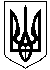 ГАЛИЦИНІВСЬКА  СІЛЬСЬКА РАДАВІТОВСЬКОГО  РАЙОНУ МИКОЛАЇВСЬКОЇ  ОБЛАСТІР І Ш Е Н Н ЯВід 23 грудня 2020 року   №41                                 ІІІ сесія VIII скликанняс. ГалициновеПро погодження  безкоштовного вивозутвердих побутових відходів  для  населенняВідповідно до Закону України  “ Про відходи ”, Закону України “ Про благоустрій населених пунктів ”, постанови Кабінету Міністрів України від 10.12.2008 № 1070  “ Про затвердження Правил надання послуг з вивезення побутових відходів ”, постанови Кабінету Міністрів України від 16.11.2011 № 1173  “ Питання надання послуг з вивезення побутових відходів ”, статті 30 Закону України  “ Про місцеве самоврядування в Україні ”,  Закону України “ Про житлово-комунальні послуги ”, заслухавши  інформацію  сільського голови  І. НАЗАРА, сільська радаВИРІШИЛА:Погодити  безкоштовний  вивіз  твердих побутових відходів в  населених  пунктах  Галицинівської  сільської ради  Вітовського району  Миколаївської області на 2021 рік.Контроль за виконанням цього рішення покласти на постійну комісію з питань фінансів, бюджету, планування соціально – економічного розвитку, інвестицій та житлово – комунального господарства.Сільський голова                                      І.НАЗАР